Calorimetría Virtual Lab			Nombre:_____________________Period:_____Siga los procedimientos que se indican a continuación.  Asegúrese de responder a las preguntas en negrita/en cursiva.Abra su navegador web y abra el siguiente enlace http://www.classzone.com/books/hs/ca/sc/bio_07/virtual_labs/virtualLabs.htmlPregunta central: Cuánta energía hay en los alimentos que consumes.  Asegúrese de que el volumen esté encendido para el equipo. O si es molesto tener volumen también puede sorleer. En sus propias palabras, ¿cuál es el objetivo de la investigación?Haga clic en la pestaña EXPLORAR en la parte superior derecha de la pantalla.  Haga clic en cada elemento de la lista de comprobación.Ahora haga coincidir los siguientes elementos de la lista de comprobación con su imagen:Haga clic en la pestaña PROCEDIMIENTO en la parte superior derecha de la pantalla.Seleccione cinco muestras de alimentos y arrástrelas a la mesa.  Graba en el LAB NOTEBOOK en la parte superior derecha de la pantalla tus PREDICTIONS en cuanto a cuáles tendrán el menor número de calorías a mayores calorías por gramo.Ahora registre sus predicciones en la siguiente tabla (tenga en cuenta que no tienen que ser las mismas que los miembros de su grupoHaga clic en la FLECHA para ir al PASO 2 de 15Continúe en la página siguienteSiga las instrucciones en las que realizará el experimento para cada una de las cinco muestras que ha seleccionado.  Despuésde completar el ejemplo5,  copie los datos del LAB NOTEBOOK en la tabla siguiente.  Debe hacerlo para ambos el ordenador y copiar a continuación***Cuando haya terminado con el Procedimiento.  Abrirá lab NOTEBOOK para realizar las CALCULACIONES.  Por favor, realice en este papel, así como en el LAB NOTEBOOK para ayudarle.Para calcular el número de calorías liberadas por el alimento sample, utilice la siguiente fórmula:Q-mCΔT  (Aprendimos esto la semana pasada)Q- Calorías en la muestra de alimentos	masa de agua (600g)C- Calor específico de agua  1  cal/g0C. (1 calorías a 4.184J). Esto está usando calorías de alimentos, por lo que también tiene que dividir por 1000• Cambiode temperaturaSimplemente rellene el cambio de temperatura para cada muestra de alimentos (que se encuentra en la parte inferior del cuaderno de laboratorio) y le dará calorías.  Rellene su respuesta en el gráfico de la Tabla 2 A continuaciónEl último cálculo es importante para que esté comparando alimentos por gramo.  Para calcular las calorías por gramo (Cal/g) utilice la siguiente fórmula:Rellene con simple tamaño las calorías de la muestra calculadas en el paso 1 y registradas en la Tabla 2 y el Cambio en la masa (g) de la Tabla 1 y la Tabla 2 y el ordenador le dará su respuesta.  Rellene su respuesta en el gráfico de la Tabla 2 a continuación.Análisis y conclusión: (No necesita el ordenador)Clasifica tus alimentos de acuerdo con tus resultados.b. Echa un vistazo a tus predicciones.   ¿Estaban en lo cierto?  ¿Cuál es la relación entre la liberación de energía como calor y su cálculo de calorías?¿Cómo podría ser útil esta información para ayudar a planificar una dieta saludable? (Por favor explique con al menos 5 oraciones de CALIDAD).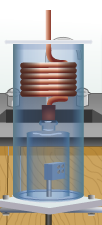 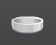 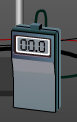 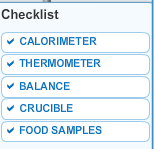 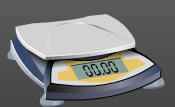 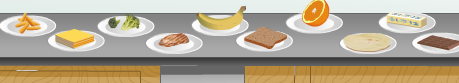 1.(menos número de calorías por gramo)2.3.4.5.(mayor número de calorías por gramo)Tabla 1: Recopilación de datos para muestras de alimentosTabla 1: Recopilación de datos para muestras de alimentosTabla 1: Recopilación de datos para muestras de alimentosTabla 1: Recopilación de datos para muestras de alimentosTabla 1: Recopilación de datos para muestras de alimentosTabla 1: Recopilación de datos para muestras de alimentosTabla 1: Recopilación de datos para muestras de alimentosMuestra de alimentosMuestra inicial de alimentos masivos con Crisol (g)Muestra final de mass food con Crisol(g)Cambio en la misa (g)Temperatura inicial del agua (0C)Temperatura final del agua (0C)Cambio en la temperatura del agua(0C)Tabla 2: Análisis de muestras de alimentosTabla 2: Análisis de muestras de alimentosTabla 2: Análisis de muestras de alimentosTabla 2: Análisis de muestras de alimentosTabla 2: Análisis de muestras de alimentosMuestra de alimentosCambio en la misa (g)Cambio en la temperatura del agua (0C)Calorías en la muestra (Cal)Calorías por Gram (Cal/g)1.(menos número de calorías por gramo)2.3.4.5.(mayor número de calorías por gramo)